Package Title: Chapter 1, TestbankCourse Title: Rainer, IS 7eChapter Number: 1Question type: Multiple Choice1) Fantasy sports websites ________ exempt from the 2006 Unlawful Internet Gambling Enforcement Act because they are considered games of ________.a) are; luckb) are; skillc) are not; luckd) are not; skillAnswer: bDifficulty: EasySection Reference 1: Opening CaseLearning Objective 1: Discuss ways in which information technology can affect managers and nonmanagerial workers.Bloomcode: Knowledge Standard 1 : AACSB || TechnologyStandard 2 : Blooms || Knowledge2) Which of the following is NOT one of the four rules operators of fantasy sports businesses have to follow?a) Publish prize amounts before the games beginb) Make prize amounts dependent on the number of players in the gamec) Level the playing field by allowing anyone in a league to draft any player they wantd) Disregard point spreads and game scoresAnswer: bDifficulty: HardSection Reference 1: Opening CaseLearning Objective 1: Discuss ways in which information technology can affect managers and nonmanagerial workers.Bloomcode: Knowledge Standard 1 : AACSB || TechnologyStandard 2 : Blooms || Knowledge3) Which sport is NOT available on FanDuel and DraftKings per the Chapter 1 Opening Case?a) Baseballb) Footballc) Hockeyd) TennisAnswer: dDifficulty: EasySection Reference 1: Opening CaseLearning Objective 1: Identify positive and negative societal effects of the increased use of information technology.Bloomcode: Knowledge Standard 1 : AACSB || TechnologyStandard 2 : Blooms || Knowledge4) FanDuel and DraftKings rely on ________ to manage the scalability of their websites; this means _________.a) cloud computing; the presentation of their websites needs to change based on the sport the fan wants to bet on that dayb) cloud computing; they have to be ready to accept a huge increase in fans right before big gamesc) enterprise networking; the presentation of their websites needs to change based on the sport the fan wants to bet on that dayd) enterprise networking; they have to be ready to accept a huge increase in fans right before big gamesAnswer: bDifficulty: HardSection Reference 1: Opening CaseLearning Objective 1: Identify positive and negative societal effects of the increased use of information technology.Bloomcode: SynthesisStandard 1 : AACSB || TechnologyStandard 2 : Blooms || Synthesis5) The ________ owns an equity stake in FanDuel.a) NBAb) NFLc) NHLd) MLBAnswer: aDifficulty: HardSection Reference 1: Opening CaseLearning Objective 1: Identify positive and negative societal effects of the increased use of information technology.Bloomcode: Knowledge Standard 1 : AACSB || TechnologyStandard 2 : Blooms || Knowledge6) ________ is an online grocery business that is considered the largest dotcom failure in history.a) AmazonFreshb) FreshDirectc) Peapodd) WebvanAnswer: dDifficulty: EasySection Reference 1: IT’s About Business 1.1Learning Objective 1: Discuss ways in which information technology can affect managers and nonmanagerial workers.Bloomcode: Knowledge Standard 1 : AACSB || TechnologyStandard 2 : Blooms || Knowledge7) ________ delivers items from chains such as Safeway, Whole Foods, and Costco.a) GrubHubb) Instacartc) Postmatesd) UberAnswer: bDifficulty: EasySection Reference 1: IT’s About Business 1.1Learning Objective 1: Discuss ways in which information technology can affect managers and nonmanagerial workers.Bloomcode: Knowledge Standard 1 : AACSB || TechnologyStandard 2 : Blooms || Knowledge8) The majority of deliveries made by ________ are hot meals.a) Instacartb) Ola Cabsc) Postmatesd) WebvanAnswer: cDifficulty: EasySection Reference 1: IT’s About Business 1.1Learning Objective 1: Discuss ways in which information technology can affect managers and nonmanagerial workers.Bloomcode: Knowledge Standard 1 : AACSB || TechnologyStandard 2 : Blooms || Knowledge9) Which of the following is NOT a challenge associated with food delivery services?a) Coupon availabilityb) Delivery costsc) Fundingd) Labor costsAnswer: cDifficulty: EasySection Reference 1: IT’s About Business 1.1Learning Objective 1: Discuss ways in which information technology can affect managers and nonmanagerial workers.Bloomcode: Knowledge Standard 1 : AACSB || TechnologyStandard 2 : Blooms || Knowledge10) MIT Technology Review refers to 18–22-year-olds as Homo ________.a) Conectumsb) Conexusc) Technologusd) TechiesAnswer: bDifficulty: EasySection Reference 1: 1.1Learning Objective 1: Identify the reasons why being an informed user of information systems is important in today’s world.Bloomcode: Knowledge Standard 1 : AACSB || TechnologyStandard 2 : Blooms || Knowledge11) The top technology job is _________.a) CEOb) CFOc) CIOd) COOAnswer: cDifficulty: EasySection Reference 1: 1.1Learning Objective 1: Identify the reasons why being an informed user of information systems is important in today’s world. Bloomcode: Knowledge Standard 1 : AACSB || TechnologyStandard 2 : Blooms || Knowledge12) The IS function has become ________ strategic within organizations, so a growing number of CIOs are coming from _________.a) decreasingly; within the IS departmentb) decreasingly; other business unitsc) increasingly; within the IS departmentd) increasingly; other business unitsAnswer: dDifficulty: MediumSection Reference 1: 1.1Learning Objective 1: Identify the reasons why being an informed user of information systems is important in today’s world.Bloomcode: Knowledge Standard 1 : AACSB || TechnologyStandard 2 : Blooms || Knowledge13) The ________ is the highest-ranking IS manager and is responsible for all strategic planning in the organization.a) applications development managerb) CIOc) information center managerd) IS DirectorAnswer: bDifficulty: EasySection Reference 1: 1.1Learning Objective 1: Identify the reasons why being an informed user of information systems is important in today’s world.Bloomcode: Knowledge Standard 1 : AACSB || TechnologyStandard 2 : Blooms || Knowledge14) The ________ manages all systems throughout the organization and the day-to-day operations of the entire IS organization.a) applications development managerb) CIOc) information center managerd) IS DirectorAnswer: dDifficulty: EasySection Reference 1: 1.1Learning Objective 1: Identify the reasons why being an informed user of information systems is important in today’s world.Bloomcode: Knowledge Standard 1 : AACSB || TechnologyStandard 2 : Blooms || Knowledge15) The ________ manages IS services such as help desks, hot lines, training, and consulting.a) applications development managerb) CIOc) information center managerd) IS DirectorAnswer: cDifficulty: EasySection Reference 1: 1.1Learning Objective 1: Identify the reasons why being an informed user of information systems is important in today’s world.Bloomcode: Knowledge Standard 1 : AACSB || TechnologyStandard 2 : Blooms || Knowledge16) The ________ coordinates and manages new systems development projects.a) applications development managerb) CIOc) information center managerd) IS DirectorAnswer: aDifficulty: EasySection Reference 1: 1.1Learning Objective 1: Identify the reasons why being an informed user of information systems is important in today’s world.Bloomcode: Knowledge Standard 1 : AACSB || TechnologyStandard 2 : Blooms || Knowledge17) A(n) ________ interfaces between users and programmers and determines information requirements and technical specifications for new applications.a) business analystb) emerging technologies managerc) systems analystd) systems programmerAnswer: cDifficulty: EasySection Reference 1: 1.1Learning Objective 1: Identify the reasons why being an informed user of information systems is important in today’s world.Bloomcode: Knowledge Standard 1 : AACSB || TechnologyStandard 2 : Blooms || Knowledge18) A(n) ________ focuses on designing solutions for business problems and interfaces closely with users to demonstrate how IT can be used innovatively.a) business analystb) emerging technologies managerc) systems analystd) systems programmerAnswer: aDifficulty: EasySection Reference 1: 1.1Learning Objective 1: Identify the reasons why being an informed user of information systems is important in today’s world.Bloomcode: Knowledge Standard 1 : AACSB || TechnologyStandard 2 : Blooms || Knowledge19) A(n) ________ forecasts technology trends and evaluates and experiments with new technologies.a) business analystb) emerging technologies managerc) systems analystd) systems programmerAnswer: bDifficulty: EasySection Reference 1: 1.1Learning Objective 1: Identify the reasons why being an informed user of information systems is important in today’s world.Bloomcode: Knowledge Standard 1 : AACSB || TechnologyStandard 2 : Blooms || Knowledge20) A(n) ________ creates the computer code for developing new systems software or maintaining existing systems software.a) business analystb) emerging technologies managerc) systems analystd) systems programmerAnswer: dDifficulty: EasySection Reference 1: 1.1Learning Objective 1: Identify the reasons why being an informed user of information systems is important in today’s world.Bloomcode: Knowledge Standard 1 : AACSB || TechnologyStandard 2 : Blooms || Knowledge21) Managing information systems in modern organizations is a difficult and complex task. Which of the following factors does NOT contribute to this?a) Both end users and IT employees have responsibility for systems.b) Business people are customers of the IT department.c) If technology is not working, many firms cannot function.d) Technology is getting cheaper to acquire, operate, and maintain.Answer: dDifficulty: MediumSection Reference 1: 1.1Learning Objective 1: Identify the reasons why being an informed user of information systems is important in today’s world.Bloomcode: Knowledge Standard 1 : AACSB || TechnologyStandard 2 : Blooms || Knowledge22) ________ is a traditional function of the MIS department.a) Creating business alliances with business partnersb) Educating the MIS staff about the businessc) Managing systems developmentd) Managing system integration including the internet, intranets, and extranetsAnswer: cDifficulty: EasySection Reference 1: 1.1Learning Objective 1: Identify the reasons why being an informed user of information systems is important in today’s world.Bloomcode: Knowledge Standard 1 : AACSB || TechnologyStandard 2 : Blooms || Knowledge23) ________ is a traditional function of the MIS department.a) Initiating and designing specific strategic ISb) Managing system integration including the internet, intranets, and extranetsc) Partnering with business-unit executivesd) Staffing, training, and developing IS skillsAnswer: dDifficulty: EasySection Reference 1: 1.1Learning Objective 1: Identify the reasons why being an informed user of information systems is important in today’s world.Bloomcode: Knowledge Standard 1 : AACSB || TechnologyStandard 2 : Blooms || Knowledge24) ________ is a traditional function of the MIS department.a) Educating the MIS staff about the businessb) Initiating and designing specific strategic ISc) Proactively using business and technical knowledge to seed innovative ideas about ITd) Providing technical servicesAnswer: dDifficulty: EasySection Reference 1: 1.1Learning Objective 1: Identify the reasons why being an informed user of information systems is important in today’s world. Bloomcode: Knowledge Standard 1 : AACSB || TechnologyStandard 2 : Blooms || Knowledge25) ________ is a traditional function of the MIS department.a) Creating business alliances with business partnersb) Educating the MIS staff about the businessc) Initiating and designing specific strategic ISd) Managing computer operations, including the computer centerAnswer: dDifficulty: EasySection Reference 1: 1.1Learning Objective 1: Identify the reasons why being an informed user of information systems is important in today’s world. Bloomcode: Knowledge Standard 1 : AACSB || TechnologyStandard 2 : Blooms || Knowledge26) ________ is a traditional function of the MIS department.a) Infrastructure planning, development, and controlb) Initiating and designing specific strategic ISc) Managing outsourcingd) Partnering with business-unit executivesAnswer: aDifficulty: EasySection Reference 1: 1.1Learning Objective 1: Identify the reasons why being an informed user of information systems is important in today’s world. Bloomcode: Knowledge Standard 1 : AACSB || TechnologyStandard 2 : Blooms || Knowledge27) ________ is a consultative function of the MIS department.a) Infrastructure planning, development, and controlb) Managing computer operations including the computer centerc) Managing system integration including the internet, intranets, and extranetsd) Staffing, training, and developing IS skillsAnswer: cDifficulty: EasySection Reference 1: 1.1Learning Objective 1: Identify the reasons why being an informed user of information systems is important in today’s world. Bloomcode: Knowledge Standard 1 : AACSB || TechnologyStandard 2 : Blooms || Knowledge28) ________ is a consultative function of the MIS department.a) Educating the non-MIS managers about ITb) Infrastructure planning, development, and controlc) Managing systems developmentd) Providing technical servicesAnswer: aDifficulty: EasySection Reference 1: 1.1Learning Objective 1: Identify the reasons why being an informed user of information systems is important in today’s world. Bloomcode: Knowledge Standard 1 : AACSB || TechnologyStandard 2 : Blooms || Knowledge29) ________ is a consultative function of the MIS department.a) Infrastructure planning, development, and controlb) Partnering with business-unit executivesc) Providing technical servicesd) Staffing, training, and developing IS skillsAnswer: bDifficulty: EasySection Reference 1: 1.1Learning Objective 1: Identify the reasons why being an informed user of information systems is important in today’s world. Bloomcode: Knowledge Standard 1 : AACSB || TechnologyStandard 2 : Blooms || Knowledge30) ________ is a consultative function of the MIS department.a) Creating business alliances with business partnersb) Infrastructure planning, development, and controlc) Managing computer operations, including the computer centerd) Managing systems developmentAnswer: aDifficulty: EasySection Reference 1: 1.1Learning Objective 1: Identify the reasons why being an informed user of information systems is important in today’s world. Bloomcode: Knowledge Standard 1 : AACSB || TechnologyStandard 2 : Blooms || Knowledge31) ________ refer to an elementary description of things, events, activities, and transactions that are recorded, classified, and stored but are not organized to convey any specific meaning.a) Datab) Informationc) Knowledged) WisdomAnswer: aDifficulty: EasySection Reference 1: 1.2Learning Objective 1: Describe the various types of computer-based information systems in an organization.Bloomcode: Knowledge Standard 1 : AACSB || TechnologyStandard 2 : Blooms || Knowledge32) ________ is organized so that it has meaning and value to the recipient.a) Datab) Informationc) Knowledged) WisdomAnswer: bDifficulty: EasySection Reference 1: 1.2Learning Objective 1: Describe the various types of computer-based information systems in an organization.Bloomcode: Knowledge Standard 1 : AACSB || TechnologyStandard 2 : Blooms || Knowledge33) ________ is organized and processed to convey understanding, experience, accumulated learning, and expertise as it applies to a current business problem.a) Datab) Informationc) Knowledged) WisdomAnswer: cDifficulty: EasySection Reference 1: 1.2Learning Objective 1: Describe the various types of computer-based information systems in an organization.Bloomcode: Knowledge Standard 1 : AACSB || TechnologyStandard 2 : Blooms || Knowledge34) Your professor hands you a piece of paper with the number 75 on it. This is ________.a) datab) informationc) knowledged) wisdomAnswer: aDifficulty: MediumSection Reference 1: 1.2Learning Objective 1: Describe the various types of computer-based information systems in an organization.Bloomcode: Application Standard 1 : AACSB || TechnologyStandard 2 : Blooms || Application35) Your professor hands you a piece of paper with the number 75 on it and tells you this is your current average in the class. This is ________.a) datab) informationc) knowledged) wisdomAnswer: bDifficulty: MediumSection Reference 1: 1.2Learning Objective 1: Describe the various types of computer-based information systems in an organization.Bloomcode: Application Standard 1 : AACSB || TechnologyStandard 2 : Blooms || Application36) Your professor hands you a piece of paper with the number 75 on it and tells you this is your current average in the class. Since this is your fourth year as a college student, you know you could work hard to bring that average up to a B by the end of the semester. This is ________.a) datab) informationc) knowledged) wisdomAnswer: cDifficulty: MediumSection Reference 1: 1.2Learning Objective 1: Describe the various types of computer-based information systems in an organization.Bloomcode: Application Standard 1 : AACSB || TechnologyStandard 2 : Blooms || Application37) Which of the following is in the current order starting with the most elementary?a) Data, information, knowledgeb) Data, knowledge, informationc) Information, data, knowledged) Information, knowledge, dataAnswer: aDifficulty: EasySection Reference 1: 1.2Learning Objective 1: Describe the various types of computer-based information systems in an organization.Bloomcode: Knowledge Standard 1 : AACSB || TechnologyStandard 2 : Blooms || Knowledge38) ________ consists of devices such as the processor, monitor, keyboard, and printer.a) A databaseb) A networkc) Hardwared) SoftwareAnswer: cDifficulty: EasySection Reference 1: 1.2Learning Objective 1: Describe the various types of computer-based information systems in an organization.Bloomcode: Knowledge Standard 1 : AACSB || TechnologyStandard 2 : Blooms || Knowledge39) ________ is a program or collection of programs that enable the hardware to process data. a) A databaseb) A networkc) Hardwared) SoftwareAnswer: dDifficulty: EasySection Reference 1: 1.2Learning Objective 1: Describe the various types of computer-based information systems in an organization.Bloomcode: Knowledge Standard 1 : AACSB || TechnologyStandard 2 : Blooms || Knowledge40) ________ is a collection of related files or tables containing data.a) A databaseb) A networkc) Hardwared) SoftwareAnswer: aDifficulty: EasySection Reference 1: 1.2Learning Objective 1: Describe the various types of computer-based information systems in an organization.Bloomcode: Knowledge Standard 1 : AACSB || TechnologyStandard 2 : Blooms || Knowledge41) ________ is a connecting system (wireline or wireless) that permits different computers to share resources.a) A databaseb) A networkc) Hardwared) SoftwareAnswer: bDifficulty: EasySection Reference 1: 1.2Learning Objective 1: Describe the various types of computer-based information systems in an organization.Bloomcode: Knowledge Standard 1 : AACSB || TechnologyStandard 2 : Blooms || Knowledge42) ________ are the instructions for combining components to process information and generate the desired output.a) Databasesb) Networksc) Peopled) ProceduresAnswer: dDifficulty: EasySection Reference 1: 1.2Learning Objective 1: Describe the various types of computer-based information systems in an organization.Bloomcode: Knowledge Standard 1 : AACSB || TechnologyStandard 2 : Blooms || Knowledge43) ________ use the hardware and software, interface with it, or use its output.a) Databasesb) Networksc) Peopled) ProceduresAnswer: cDifficulty: EasySection Reference 1: 1.2Learning Objective 1: Describe the various types of computer-based information systems in an organization.Bloomcode: Knowledge Standard 1 : AACSB || TechnologyStandard 2 : Blooms || Knowledge44) IT services, IT personnel, and IT components make up the organization’s ___________.a) ERP systemb) IT infrastructurec) IT platformd) TPSAnswer: bDifficulty: EasySection Reference 1: 1.2Learning Objective 1: Describe the various types of computer-based information systems in an organization.Bloomcode: Knowledge Standard 1 : AACSB || TechnologyStandard 2 : Blooms || Knowledge45) The IT ________ are/is the IT platform.a) componentsb) infrastructurec) personneld) servicesAnswer: aDifficulty: EasySection Reference 1: 1.2Learning Objective 1: Describe the various types of computer-based information systems in an organization.Bloomcode: Knowledge Standard 1 : AACSB || TechnologyStandard 2 : Blooms || Knowledge46) A(n) ________ supports the monitoring, collection, storage, and processing of data from the organization’s basic business transactions, each of which generates data.a) DBSb) ERPc) FAISd) TPSAnswer: dDifficulty: EasySection Reference 1: 1.2Learning Objective 1: Describe the various types of computer-based information systems in an organization.Bloomcode: Knowledge Standard 1 : AACSB || TechnologyStandard 2 : Blooms || Knowledge47) When you go through the checkout line at your local grocery store, this is a(n) ________ that could be processed by a(n) ______________.a) analysis; APSb) analysis; TPSc) transaction; APSd) transaction; TPSAnswer: dDifficulty: MediumSection Reference 1: 1.2Learning Objective 1: Describe the various types of computer-based information systems in an organization.Bloomcode: Application Standard 1 : AACSB || TechnologyStandard 2 : Blooms || Application48) A(n) ________ is an interorganizational system.a) ERP systemb) human resources systemc) supply chain systemd) TPSAnswer: cDifficulty: MediumSection Reference 1: 1.2Learning Objective 1: Describe the various types of computer-based information systems in an organization.Bloomcode: Knowledge Standard 1 : AACSB || TechnologyStandard 2 : Blooms || Knowledge49) A(n) ________ is an intraorganizational system.a) E-commerce systemb) human resources systemc) portald) supply chain systemAnswer: bDifficulty: HardSection Reference 1: 1.2Learning Objective 1: Describe the various types of computer-based information systems in an organization.Bloomcode: Evaluation Standard 1 : AACSB || TechnologyStandard 2 : Blooms || Evaluation50) ________ support managers at all levels of the organization.a) Clerical workersb) Knowledge workersc) Lower-level managersd) Middle managersAnswer: aDifficulty: MediumSection Reference 1: 1.2Learning Objective 1: Describe the various types of computer-based information systems in an organization.Bloomcode: Knowledge Standard 1 : AACSB || TechnologyStandard 2 : Blooms || Knowledge51) ________ handle the day-to-day operations of the organization and make routine decisions.a) Clerical workersb) Knowledge workersc) Lower-level managersd) Middle managersAnswer: cDifficulty: EasySection Reference 1: 1.2Learning Objective 1: Describe the various types of computer-based information systems in an organization.Bloomcode: Knowledge Standard 1 : AACSB || TechnologyStandard 2 : Blooms || Knowledge52) ________ make tactical decisions, which deal with activities such as short-term planning, organizing, and control.a) Clerical workersb) Knowledge workersc) Lower-level managersd) Middle managersAnswer: dDifficulty: EasySection Reference 1: 1.2Learning Objective 1: Describe the various types of computer-based information systems in an organization.Bloomcode: Knowledge Standard 1 : AACSB || TechnologyStandard 2 : Blooms || Knowledge53) ________ are professional employees such as financial and marketing analysts, engineers, lawyers, and accountants.a) Clerical workersb) Knowledge workersc) Lower-level managersd) Middle managersAnswer: bDifficulty: EasySection Reference 1: 1.2Learning Objective 1: Describe the various types of computer-based information systems in an organization.Bloomcode: Knowledge Standard 1 : AACSB || TechnologyStandard 2 : Blooms || Knowledge54) You decide to specialize in marketing for your first career. You take an entry-level position as XYZ Corp. This means you are a _________.a) clerical workerb) knowledge workerc) lower-level managerd) middle managerAnswer: bDifficulty: MediumSection Reference 1: 1.2Learning Objective 1: Describe the various types of computer-based information systems in an organization.Bloomcode: Application Standard 1 : AACSB || TechnologyStandard 2 : Blooms || Application55) BI systems provide computer-based primarily support _________.a) clerical workersb) factory workersc) lower-level managersd) middle managersAnswer: dDifficulty: HardSection Reference 1: 1.2Learning Objective 1: Describe the various types of computer-based information systems in an organization.Bloomcode: Knowledge, Evaluation Standard 1 : AACSB || TechnologyStandard 2 : Blooms || Knowledge56) ________ attempt to duplicate work of human experts by applying reasoning capabilities, knowledge, and expertise within a specific domain.a) BIb) Dashboardsc) ESd) Supply chain systemsAnswer: cDifficulty: EasySection Reference 1: 1.2Learning Objective 1: Describe the various types of computer-based information systems in an organization.Bloomcode: Knowledge Standard 1 : AACSB || TechnologyStandard 2 : Blooms || Knowledge57) ________ support all managers of the organization by providing rapid access to timely information and direct access to structured information in the form of reports.a) BIb) Dashboardsc) ESd) Supply chain systemsAnswer: bDifficulty: EasySection Reference 1: 1.2Learning Objective 1: Describe the various types of computer-based information systems in an organization.Bloomcode: Knowledge Standard 1 : AACSB || TechnologyStandard 2 : Blooms || Knowledge58) It costs $49 to get basic roadside help from Urgent.ly and Honk versus the typical $200 charged by AAA. If tow-truck operators want to list themselves on the Urgent.ly and Honk websites, they _______.a) have to accept lower wages since the companies charge so much lessb) have to make sure the call center knows where they are at all timesc) will be allowed to take more time to get to the customer with priority going to AAA customersd) work as contractors and must add Urgent.ly and Honk to their insurance policiesAnswer: dDifficulty: EasySection Reference 1: IT’s About Business 1.2Learning Objective 1: Describe the various types of computer-based information systems in an organization.Bloomcode: Knowledge Standard 1 : AACSB || TechnologyStandard 2 : Blooms || Knowledge59) ________ offers flat rates, promises quick response times, and provides maps in their apps that display the location of the company vehicle with real-time updates.a) AAAb) Honkc) OnStard) VolvoAnswer: bDifficulty: EasySection Reference 1: IT’s About Business 1.2Learning Objective 1: Describe the various types of computer-based information systems in an organization.Bloomcode: Knowledge Standard 1 : AACSB || TechnologyStandard 2 : Blooms || Knowledge60) In 2000, operating a basic internet application costs businesses approximately ________ per month. In mid-2016, operating the same application in Amazon’s cloud cost approximately ________ per month.a) $1,000; $150,000b) $100,000; $100,000c) $150,000; $1,000d) $500,000, $1Answer: aDifficulty: EasySection Reference 1: 1.3Learning Objective 1: Discuss ways in which information technology can affect managers and nonmanagerial workers.Bloomcode: Knowledge Standard 1 : AACSB || TechnologyStandard 2 : Blooms || Knowledge61) Which of the following is TRUE?a) Computerization reduces our level of isolation.b) IT increases the number of middle managers.c) Managers have more time to make decisions.d) Remote supervision will probably become a norm.Answer: dDifficulty: EasySection Reference 1: 1.3Learning Objective 1: Discuss ways in which information technology can affect managers and nonmanagerial workers.Bloomcode: Knowledge Standard 1 : AACSB || TechnologyStandard 2 : Blooms || Knowledge62) ________ is NOT a problem caused by computers.a) Carpal tunnel syndromeb) Ergonomicsc) Job stressd) Repetitive strain injuriesAnswer: bDifficulty: EasySection Reference 1: 1.3Learning Objective 1: Discuss ways in which information technology can affect managers and nonmanagerial workers.Bloomcode: Knowledge Standard 1 : AACSB || TechnologyStandard 2 : Blooms || Knowledge63) ________ is the largest book publisher and bookseller in the US today.a) Amazonb) Googlec) McGraw-Hilld) WileyAnswer: aDifficulty: HardSection Reference 1: 1.3Learning Objective 1: Discuss ways in which information technology can affect managers and nonmanagerial workers.Bloomcode: Knowledge Standard 1 : AACSB || TechnologyStandard 2 : Blooms || Knowledge64) IT makes managers ________ productive and ________ the number of employees who can report to a single manager.a) less; decreasesb) less; increasesc) more; decreasesd) more; increasesAnswer: dDifficulty: MediumSection Reference 1: 1.3Learning Objective 1: Discuss ways in which information technology can affect managers and nonmanagerial workers.Bloomcode: Knowledge Standard 1 : AACSB || TechnologyStandard 2 : Blooms || Knowledge65) Approximately ________ percent of Cuba’s citizens have Internet access at home.a) 5b) 45c) 75d) 95Answer: aDifficulty: MediumSection Reference 1: IT’s About Business 1.3Learning Objective 1: Identify positive and negative societal effects of the increased use of information technology.Bloomcode: Knowledge Standard 1 : AACSB || TechnologyStandard 2 : Blooms || Knowledge66) ________ is the Craigslist of Cuba.a) AlaMesab) El Paquete Semanalc) Revolicod) VistarAnswer: cDifficulty: EasySection Reference 1: IT’s About Business 1.3Learning Objective 1: Identify positive and negative societal effects of the increased use of information technology.Bloomcode: Knowledge Standard 1 : AACSB || TechnologyStandard 2 : Blooms || Knowledge67) ________ promotes Cuban culinary culture.a) AlaMesab) El Paquete Semanalc) Revolicod) VistarAnswer: aDifficulty: EasySection Reference 1: IT’s About Business 1.3Learning Objective 1: Identify positive and negative societal effects of the increased use of information technology.Bloomcode: Knowledge Standard 1 : AACSB || TechnologyStandard 2 : Blooms || Knowledge68) ________ is the Internet on a portable hard drive.a) AlaMesab) El Paquete Semanalc) Revolicod) VistarAnswer: bDifficulty: EasySection Reference 1: IT’s About Business 1.3Learning Objective 1: Identify positive and negative societal effects of the increased use of information technology.Bloomcode: Knowledge Standard 1 : AACSB || TechnologyStandard 2 : Blooms || Knowledge69) ________ is an online magazine focusing on Cuba’s youth culture.a) AlaMesab) El Paquete Semanalc) Revolicod) VistarAnswer: dDifficulty: EasySection Reference 1: IT’s About Business 1.3Learning Objective 1: Identify positive and negative societal effects of the increased use of information technology.Bloomcode: Knowledge Standard 1 : AACSB || TechnologyStandard 2 : Blooms || Knowledge70) Which of the following is NOT a benefit of IT?a) Accessibilityb) Flexibilityc) Quality of leisure timed) Quantity of leisure timeAnswer: dDifficulty: MediumSection Reference 1: 1.4Learning Objective 1: Identify positive and negative societal effects of the increased use of information technology.Bloomcode: Knowledge Standard 1 : AACSB || TechnologyStandard 2 : Blooms || Knowledge71) ________ is an example of a social, collaborative, industrial robot.a) Baxterb) LoweBotc) MyBotd) WatsonAnswer: aDifficulty: MediumSection Reference 1: 1.4Learning Objective 1: Identify positive and negative societal effects of the increased use of information technology.Bloomcode: Knowledge Standard 1 : AACSB || TechnologyStandard 2 : Blooms || Knowledge72) ________ made Uber’s first self-driving cars that arrived in Pennsylvania in 2016.a) Fordb) Googlec) Teslad) VolvoAnswer: dDifficulty: HardSection Reference 1: 1.4Learning Objective 1: Identify positive and negative societal effects of the increased use of information technology.Bloomcode: Knowledge Standard 1 : AACSB || TechnologyStandard 2 : Blooms || Knowledge73) Self-driving cars made by ________ have been blamed for at least two fatalities.a) Fordb) Googlec) Teslad) VolvoAnswer: cDifficulty: EasySection Reference 1: 1.4Learning Objective 1: Identify positive and negative societal effects of the increased use of information technology.Bloomcode: Knowledge Standard 1 : AACSB || TechnologyStandard 2 : Blooms || Knowledge74) ________ is an IT system that uses natural language processing and machine learning to reveal insights from large amounts of data. It has transformed many industries including healthcare and customer service.a) Baxterb) LoweBotc) MyBotd) WatsonAnswer: dDifficulty: EasySection Reference 1: 1.4Learning Objective 1: Identify positive and negative societal effects of the increased use of information technology.Bloomcode: Knowledge Standard 1 : AACSB || TechnologyStandard 2 : Blooms || Knowledge75) IBM developed ________ to answer questions on the quiz show Jeopardy!a) Baxterb) LoweBotc) MyBotd) WatsonAnswer: dDifficulty: EasySection Reference 1: 1.4Learning Objective 1: Identify positive and negative societal effects of the increased use of information technology.Bloomcode: Knowledge Standard 1 : AACSB || TechnologyStandard 2 : Blooms || Knowledge76) FedEx and UPS sometimes rely on the USPS for the ________ which is ________.a) first-mile delivery; the final and typically most expensive leg of a delivery routeb) first-mile delivery; the long-haul from state to statec) last-mile delivery; the final and typically most expensive leg of a delivery routed) last-mile delivery; the long-haul from state to stateAnswer: cDifficulty: EasySection Reference 1: Closing CaseLearning Objective 1: Discuss ways in which information technology can affect managers and nonmanagerial workers.Bloomcode: Knowledge Standard 1 : AACSB || TechnologyStandard 2 : Blooms || Knowledge77) The USPS has long recognized many of its problems and has tried to introduce cost-saving measures, but ________ has/have enormous power over it and has rejected many of these proposed measures.a) Congressb) Taxpayersc) The Presidentd) The Supreme CourtAnswer: aDifficulty: MediumSection Reference 1: Closing CaseLearning Objective 1: Discuss ways in which information technology can affect managers and nonmanagerial workers.Bloomcode: Knowledge Standard 1 : AACSB || TechnologyStandard 2 : Blooms || Knowledge78) The USPS’s IMB system is a type of ________.a) E-commerce systemb) ERP systemc) FAISd) TPSAnswer: dDifficulty: HardSection Reference 1: Closing CaseLearning Objective 1: Discuss ways in which information technology can affect managers and nonmanagerial workers.Bloomcode: Synthesis Standard 1 : AACSB || TechnologyStandard 2 : Blooms || SynthesisQuestion type: True/False79) Players on FanDuel and DraftKings need to play for an entire season of a sport if they want to win prizes.Answer: FalseDifficulty: EasySection Reference 1: Opening CaseLearning Objective 1: Discuss ways in which information technology can affect managers and nonmanagerial workers.Bloomcode: Knowledge Standard 1 : AACSB || TechnologyStandard 2 : Blooms || Knowledge80) The federal government can close the daily fantasy sports loophole in the 2006 law at any time, and each state decides whether daily fantasy sports constitutes gambling.Answer: TrueDifficulty: EasySection Reference 1: Opening CaseLearning Objective 1: Discuss ways in which information technology can affect managers and nonmanagerial workers.Bloomcode: Knowledge Standard 1 : AACSB || TechnologyStandard 2 : Blooms || Knowledge81) According to the Chapter 1 Opening Case, residents of New York cannot play daily fantasy sports on FanDuel and DraftKings.Answer: FalseDifficulty: HardSection Reference 1: Opening CaseLearning Objective 1: Discuss ways in which information technology can affect managers and nonmanagerial workers.Bloomcode: Knowledge Standard 1 : AACSB || TechnologyStandard 2 : Blooms || Knowledge82) FanDuel and DraftKings were profitable in 2016 due to federal laws protecting their existence.Answer: FalseDifficulty: EasySection Reference 1: Opening CaseLearning Objective 1: Discuss ways in which information technology can affect managers and nonmanagerial workers.Bloomcode: Knowledge Standard 1 : AACSB || TechnologyStandard 2 : Blooms || Knowledge83) The biggest problem FanDuel and DraftKings has is to manage their IT infrastructure in order to keep costs down.Answer: FalseDifficulty: MediumSection Reference 1: Opening CaseLearning Objective 1: Discuss ways in which information technology can affect managers and nonmanagerial workers.Bloomcode: Analysis Standard 1 : AACSB || TechnologyStandard 2 : Blooms || Analysis84) According to the IT’s About Business case on delivery services, one of Uber’s biggest challenges is increasing labor costs since California’s labor commissioner ruled that a driver for Uber should be classified as a company employee rather than a contractor.Answer: TrueDifficulty: MediumSection Reference 1: IT’s About Business 1.1Learning Objective 1: Discuss ways in which information technology can affect managers and nonmanagerial workers.Bloomcode: Knowledge Standard 1 : AACSB || TechnologyStandard 2 : Blooms || Knowledge85) Amazon, Walmart, Safeway, and Starbucks are potential competitors to delivery services like Instacart, Postmates, Uber, and GrubHub.Answer: TrueDifficulty: EasySection Reference 1: IT’s About Business 1.1Learning Objective 1: Discuss ways in which information technology can affect managers and nonmanagerial workers.Bloomcode: Knowledge Standard 1 : AACSB || TechnologyStandard 2 : Blooms || Knowledge86) If you grew up using IT, you are an informed user.Answer: FalseDifficulty: MediumSection Reference 1: 1.1Learning Objective 1: Identify the reasons why being an informed user of information systems is important in today’s world. Bloomcode: Analysis Standard 1 : AACSB || TechnologyStandard 2 : Blooms || Analysis87) Only computer science majors can become CIOs.Answer: FalseDifficulty: EasySection Reference 1: 1.1Learning Objective 1: Identify the reasons why being an informed user of information systems is important in today’s world. Bloomcode: Knowledge Standard 1 : AACSB || TechnologyStandard 2 : Blooms || Knowledge88) Career opportunities in IS are strong and are projected to remain strong over the next 10 years.Answer: TrueDifficulty: EasySection Reference 1: 1.1Learning Objective 1: Identify the reasons why being an informed user of information systems is important in today’s world. Bloomcode: Knowledge Standard 1 : AACSB || TechnologyStandard 2 : Blooms || Knowledge89) The new, consultative function of the MIS department centers on more efficient project management, technical training, and effective infrastructure planning.Answer: FalseDifficulty: MediumSection Reference 1: 1.1Learning Objective 1: Identify the reasons why being an informed user of information systems is important in today’s world. Bloomcode: Comprehension, Analysis Standard 1 : AACSB || TechnologyStandard 2 : Blooms || Comprehension, Analysis90) The traditional function of the MIS department centers on the idea that end users do not have the required technical expertise to address IT issues.Answer: TrueDifficulty: HardSection Reference 1: 1.1Learning Objective 1: Identify the reasons why being an informed user of information systems is important in today’s world. Bloomcode: Synthesis Standard 1 : AACSB || TechnologyStandard 2 : Blooms || Synthesis91) Data is more elementary than information and knowledge.Answer: TrueDifficulty: EasySection Reference 1: 1.2Learning Objective 1: Describe the various types of computer-based information systems in an organization.Bloomcode: Knowledge Standard 1 : AACSB || TechnologyStandard 2 : Blooms || Knowledge92) Information is knowledge that has been organized to have meaning and value.Answer: FalseDifficulty: EasySection Reference 1: 1.2Learning Objective 1: Describe the various types of computer-based information systems in an organization.Bloomcode: Knowledge Standard 1 : AACSB || TechnologyStandard 2 : Blooms || Knowledge93) The same data items, with no context, can mean entirely different things in different contexts.Answer: TrueDifficulty: MediumSection Reference 1: 1.2Learning Objective 1: Describe the various types of computer-based information systems in an organization.Bloomcode: Knowledge Standard 1 : AACSB || TechnologyStandard 2 : Blooms || Knowledge94) Data and information are synonyms.Answer: FalseDifficulty: EasySection Reference 1: 1.2Learning Objective 1: Describe the various types of computer-based information systems in an organization.Bloomcode: Knowledge Standard 1 : AACSB || TechnologyStandard 2 : Blooms || Knowledge95) The IT components make up the IT platform.Answer: TrueDifficulty: EasySection Reference 1: 1.2Learning Objective 1: Describe the various types of computer-based information systems in an organization.Bloomcode: Knowledge Standard 1 : AACSB || TechnologyStandard 2 : Blooms || Knowledge96) The IT infrastructure and IT platform are synonyms.Answer: FalseDifficulty: EasySection Reference 1: 1.2Learning Objective 1: Describe the various types of computer-based information systems in an organization.Bloomcode: Knowledge Standard 1 : AACSB || TechnologyStandard 2 : Blooms || Knowledge97) A departmental information system can also be called an FAIS.Answer: TrueDifficulty: EasySection Reference 1: 1.2Learning Objective 1: Describe the various types of computer-based information systems in an organization.Bloomcode: Knowledge Standard 1 : AACSB || TechnologyStandard 2 : Blooms || Knowledge98) ERPs are organization-wide systems that are designed to correct a lack of communication among FAISs.Answer: TrueDifficulty: MediumSection Reference 1: 1.2Learning Objective 1: Describe the various types of computer-based information systems in an organization.Bloomcode: Comprehension Standard 1 : AACSB || TechnologyStandard 2 : Blooms || Comprehension99) TPS are critical to the success of any enterprise.Answer: TrueDifficulty: EasySection Reference 1: 1.2Learning Objective 1: Describe the various types of computer-based information systems in an organization.Bloomcode: Knowledge Standard 1 : AACSB || TechnologyStandard 2 : Blooms || Knowledge100) TPS typically collect data in batches.Answer: FalseDifficulty: EasySection Reference 1: 1.2Learning Objective 1: Describe the various types of computer-based information systems in an organization.Bloomcode: Knowledge Standard 1 : AACSB || TechnologyStandard 2 : Blooms || Knowledge101) BI systems provide the input data for corporate databases.Answer: FalseDifficulty: EasySection Reference 1: 1.2Learning Objective 1: Describe the various types of computer-based information systems in an organization.Bloomcode: Knowledge Standard 1 : AACSB || TechnologyStandard 2 : Blooms || Knowledge102) Nearly all TPSs are ERP systems.Answer: FalseDifficulty: MediumSection Reference 1: 1.2Learning Objective 1: Describe the various types of computer-based information systems in an organization.Bloomcode: Knowledge Standard 1 : AACSB || TechnologyStandard 2 : Blooms || Knowledge103) Nearly all ERP systems are also TPSs.Answer: TrueDifficulty: MediumSection Reference 1: 1.2Learning Objective 1: Describe the various types of computer-based information systems in an organization.Bloomcode: Knowledge Standard 1 : AACSB || TechnologyStandard 2 : Blooms || Knowledge104) Urgent.ly and Honk offer benefits for both customers and tow-truck operators.Answer: TrueDifficulty: EasySection Reference 1: IT’s About Business 1.2Learning Objective 1: Describe the various types of computer-based information systems in an organization.Bloomcode: Knowledge Standard 1 : AACSB || TechnologyStandard 2 : Blooms || Knowledge105) Urgent.ly and Honk only compete with AAA for roadside assistance.Answer: FalseDifficulty: MediumSection Reference 1: IT’s About Business 1.2Learning Objective 1: Describe the various types of computer-based information systems in an organization.Bloomcode: Knowledge Standard 1 : AACSB || TechnologyStandard 2 : Blooms || Knowledge106) It costs less to operating an internet application today than it did 15 years ago.Answer: TrueDifficulty: HardSection Reference 1: 1.3Learning Objective 1: Discuss ways in which information technology can affect managers and nonmanagerial workers.Bloomcode: Synthesis Standard 1 : AACSB || TechnologyStandard 2 : Blooms || Synthesis107) When IT eliminates jobs, new jobs do not take their place. This means computers will replace us all eventually.Answer: FalseDifficulty: MediumSection Reference 1: 1.3Learning Objective 1: Discuss ways in which information technology can affect managers and nonmanagerial workers.Bloomcode: Comprehension Standard 1 : AACSB || TechnologyStandard 2 : Blooms || Comprehension108) Cuba’s internet works much the same way as the US internet works, and Cuban citizens have the same liberties as US citizens do.Answer: FalseDifficulty: EasySection Reference 1: IT’s About Business 1.3Learning Objective 1: Identify positive and negative societal effects of the increased use of information technology.Bloomcode: Knowledge Standard 1 : AACSB || TechnologyStandard 2 : Blooms || Knowledge109) In general, Cuban’s have access to the internet through portable hard drives and memory sticks.Answer: TrueDifficulty: EasySection Reference 1: IT’s About Business 1.3Learning Objective 1: Identify positive and negative societal effects of the increased use of information technology.Bloomcode: Knowledge Standard 1 : AACSB || TechnologyStandard 2 : Blooms || Knowledge110) Employees are more likely to work on vacation thanks to IT.Answer: TrueDifficulty: EasySection Reference 1: 1.4Learning Objective 1: Identify positive and negative societal effects of the increased use of information technology.Bloomcode: Knowledge Standard 1 : AACSB || TechnologyStandard 2 : Blooms || Knowledge111) Watson is a cognitive computing system.Answer: TrueDifficulty: EasySection Reference 1: 1.4Learning Objective 1: Identify positive and negative societal effects of the increased use of information technology.Bloomcode: Knowledge Standard 1 : AACSB || TechnologyStandard 2 : Blooms || Knowledge112) IT is a cost center at the USPS.Answer: FalseDifficulty: MediumSection Reference 1: Closing CaseLearning Objective 1: Discuss ways in which information technology can affect managers and nonmanagerial workers.Bloomcode: Knowledge Standard 1 : AACSB || TechnologyStandard 2 : Blooms || Knowledge113) The USPS has had 10 consecutive years of losses and cannot implement changes because of Congress.Answer: FalseDifficulty: EasySection Reference 1: Closing CaseLearning Objective 1: Discuss ways in which information technology can affect managers and nonmanagerial workers.Bloomcode: Knowledge Standard 1 : AACSB || TechnologyStandard 2 : Blooms || KnowledgeQuestion type: Text Entry114) A(n) ___ is a person knowledgeable about information systems and information technology.Answer: informed userDifficulty: EasySection Reference 1: 1.1Learning Objective 1: Identify the reasons why being an informed user of information systems is important in today’s world. Bloomcode: Knowledge Standard 1 : AACSB || TechnologyStandard 2 : Blooms || Knowledge115) Information technology refers to any ___-based tool that people use to work with information and to support the information and information-processing needs of an organization.Answer: computerDifficulty: EasySection Reference 1: 1.2Learning Objective 1: Describe the various types of computer-based information systems in an organization.Bloomcode: Knowledge Standard 1 : AACSB || TechnologyStandard 2 : Blooms || Knowledge116) The purpose of ___ has been defined as getting the right information to the right people at the right time in the right amount and in the right format.Answer: information systems (or information technology) Difficulty: MediumSection Reference 1: 1.2Learning Objective 1: Describe the various types of computer-based information systems in an organization.Bloomcode: Knowledge Standard 1 : AACSB || TechnologyStandard 2 : Blooms || Knowledge117) ___ refer to an elementary description of things, events, activities, and transactions that are recorded, classified, and stored but are not organized to convey any specific meaning.Answer: Data itemsDifficulty: EasySection Reference 1: 1.2Learning Objective 1: Describe the various types of computer-based information systems in an organization.Bloomcode: Knowledge Standard 1 : AACSB || TechnologyStandard 2 : Blooms || Knowledge118) ___ refers to data that have been organized so that they have meaning and value to the recipient.Answer: InformationDifficulty: EasySection Reference 1: 1.2Learning Objective 1: Describe the various types of computer-based information systems in an organization.Bloomcode: Knowledge Standard 1 : AACSB || TechnologyStandard 2 : Blooms || Knowledge119) ___ consists of data and/or information that have been organized and processed to convey understanding, experience, accumulated learning, and expertise as they apply to a current business problem.Answer: KnowledgeDifficulty: EasySection Reference 1: 1.2Learning Objective 1: Describe the various types of computer-based information systems in an organization.Bloomcode: Knowledge Standard 1 : AACSB || TechnologyStandard 2 : Blooms || Knowledge120) ___ consists of devices such as the processor, monitor, keyboard, and printer.Answer: HardwareDifficulty: EasySection Reference 1: 1.2Learning Objective 1: Describe the various types of computer-based information systems in an organization.Bloomcode: Knowledge Standard 1 : AACSB || TechnologyStandard 2 : Blooms || Knowledge121) ___ is a program or collection of programs that enable the hardware to process data.Answer: SoftwareDifficulty: EasySection Reference 1: 1.2Learning Objective 1: Describe the various types of computer-based information systems in an organization.Bloomcode: Knowledge Standard 1 : AACSB || TechnologyStandard 2 : Blooms || Knowledge122) A ___ is a collection of related files or tables containing data.Answer: databaseDifficulty: EasySection Reference 1: 1.2Learning Objective 1: Describe the various types of computer-based information systems in an organization.Bloomcode: Knowledge Standard 1 : AACSB || TechnologyStandard 2 : Blooms || Knowledge123) A ___ is a connecting system (wireline or wireless) that permits different computers to share resources.Answer: networkDifficulty: EasySection Reference 1: 1.2Learning Objective 1: Describe the various types of computer-based information systems in an organization.Bloomcode: Knowledge Standard 1 : AACSB || TechnologyStandard 2 : Blooms || Knowledge124) ___ are the instructions for combining components to process information and generate the desired output.Answer: ProceduresDifficulty: EasySection Reference 1: 1.2Learning Objective 1: Describe the various types of computer-based information systems in an organization.Bloomcode: Knowledge Standard 1 : AACSB || TechnologyStandard 2 : Blooms || Knowledge125) ___ use the hardware and software, interface with it, or use its output.Answer: PeopleDifficulty: EasySection Reference 1: 1.2Learning Objective 1: Describe the various types of computer-based information systems in an organization.Bloomcode: Knowledge Standard 1 : AACSB || TechnologyStandard 2 : Blooms || Knowledge126) A ___ supports the monitoring, collection, storage, and processing of data from the organization’s basic business transactions, each of which generates data.Answer 1: transaction processing systemAnswer 2: TPSDifficulty: EasySection Reference 1: 1.2Learning Objective 1: Describe the various types of computer-based information systems in an organization.Bloomcode: Knowledge Standard 1 : AACSB || TechnologyStandard 2 : Blooms || Knowledge127) A ___ is an unmanned aerial vehicle that either is controlled by pilots from the ground or autonomously follows a preprogrammed mission.Answer: droneDifficulty: EasySection Reference 1: 1.4Learning Objective 1: Identify positive and negative societal effects of the increased use of information technology.Bloomcode: Knowledge Standard 1 : AACSB || TechnologyStandard 2 : Blooms || KnowledgeQuestion type: Essay128) What is the difference between a technology user and an informed user? Why would someone want to be an informed user? How could being an informed user benefit you right now in your workplace or at your college/university?Answer:Technology user vs. informed user = informed users understand the system(s) they are usingWant to be = get more value from systems being usedBenefit right now = understand what is behind them (being able to judge if what you see is correct or not), enhance quality of the system by providing input, possibly recommend and select IT applications the organization should use, keeping abreast of the newest technologies (recommend adoption), improve own performance and teamwork, or start own businessDifficulty: MediumSection Reference 1: 1.1Learning Objective 1: Identify the reasons why being an informed user of information systems is important in today’s world. Bloomcode: Application Standard 1 : AACSB || Communication, Analytic, Technology, Reflective ThinkingStandard 2 : Blooms || Application129) End users are more frequently becoming part of the IT department. Since there is a possibility you could join the IT department in the future even if you don’t plan to do so right now, which five IT positions are the most attractive to you and why?Answer:“Techie” students will probably choose jobs like systems programmer, applications programmer, database administrator, webmaster, and web designer; business-oriented students should describe the other positions with those more tech-willing focusing on jobs like network manager, auditing or computer security manager, programming manager, operations manager, and systems analyst.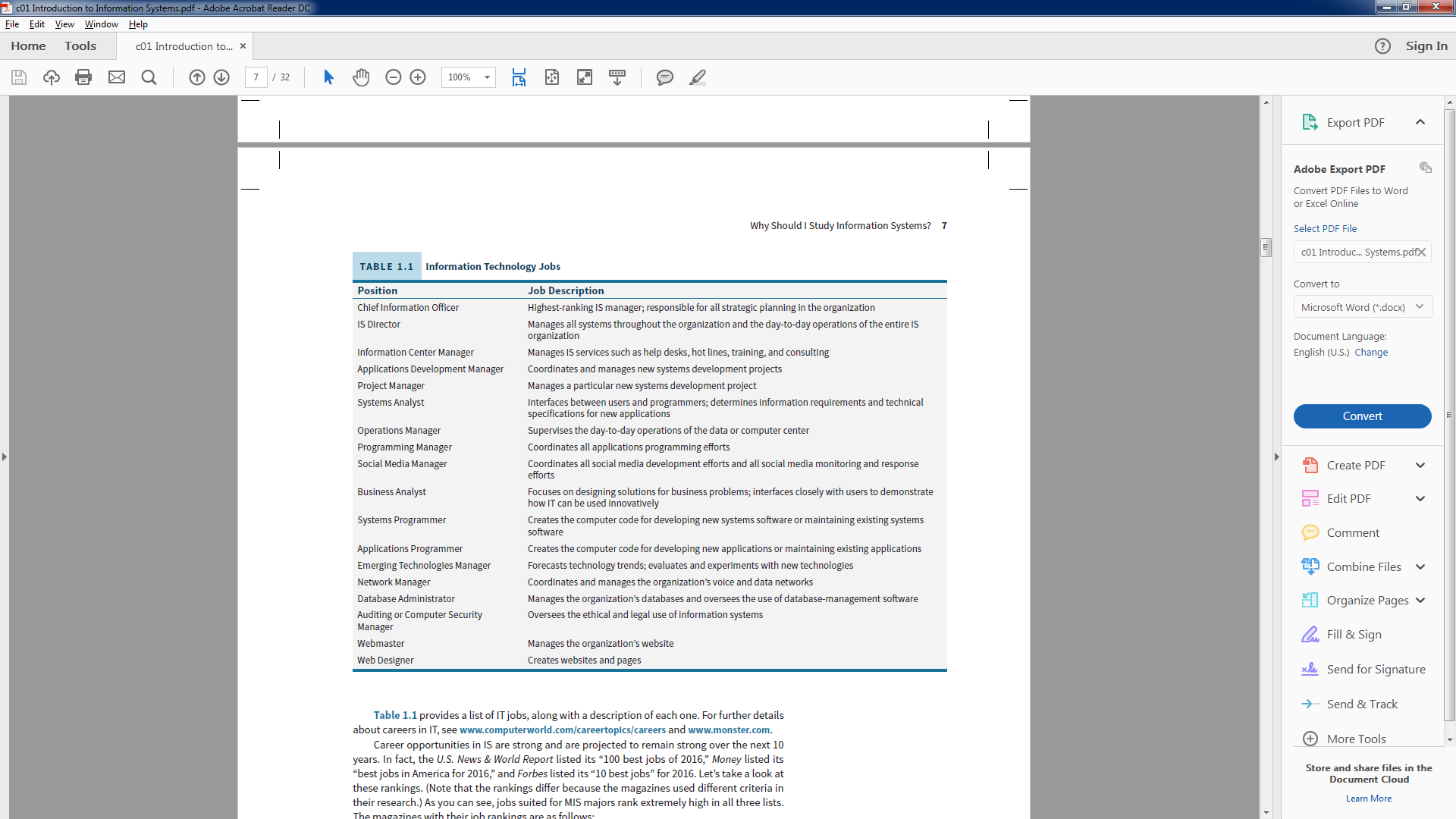 Difficulty: HardSection Reference 1: 1.1Learning Objective 1: Identify the reasons why being an informed user of information systems is important in today’s world. Bloomcode: EvaluationStandard 1 : AACSB || Communication, Analytic, Technology, Reflective ThinkingStandard 2 : Blooms || Evaluation130) In your own words, define data, information, and knowledge. Use an example from your own life to explain the difference between these terms.Answer:Data items refer to an elementary description of things, events, activities, and transactions that are recorded, classified, and stored but are not organized to convey any specific meaning.Information refers to data that have been organized so that they have meaning and value to the recipient.Knowledge consists of data and/or information that have been organized and processed to convey understanding, experience, accumulated learning, and expertise as they apply to a current business problem.Data = 65Information = 65 mphKnowledge = going the speed limit in a particular area because everyone knows a policeman sits in that particular spotDifficulty: MediumSection Reference 1: 1.2Learning Objective 1: Describe the various types of computer-based information systems in an organization.Bloomcode: ApplicationStandard 1 : AACSB || Communication, Technology, Reflective ThinkingStandard 2 : Blooms || Application131) The book provides several examples of how IT impacts entire industries. Discuss how IT has impacted the transportation and travel industry (think about taxis, travel websites, etc.).Answer:Students could discuss companies like Uber that has changed the taxi industry, Airbnb that has changed how people get a place to stay on vacation, any travel site like Travelocity – people don’t have to depend on waving a taxi driver down, finding a hotel, using a travel agent, etc.) Difficulty: HardSection Reference 1: 1.3Learning Objective 1: Discuss ways in which information technology can affect managers and nonmanagerial workers.Bloomcode: SynthesisStandard 1 : AACSB || Communication, Analytic, Technology, Reflective ThinkingStandard 2 : Blooms || Synthesis132) How has IT positively and negatively affected the quality of your life and society as a whole? While this is partially opinion, your answer should be informed by material in the book.Answer:There is no right answer to this question, but the student should/could discuss: Positives –Continuous access to information, everywhere (continuous computing) Ability to do pretty much anything on smartphones (classes, pay bills, purchase goods, banking, etc.) More career opportunitiesBetter customer serviceSo much free stuff (paid for by ads on huge social networks, etc.) Industry changes benefit us (book, music, video, software, etc.) Health and safety improvementsMore opportunities for people with disabilities or who need/want to work from homeRobots to do our choresNegatives –We can’t really get away and relaxIT has eliminated many careers (and likely will in the future) Too easy to steal (piracy is a big problem) Dangerous (phones while driving) Drone dilemmas (spying, etc.) Difficulty: MediumSection Reference 1: 1.3, 1.4Learning Objective 1: Discuss ways in which information technology can affect managers and nonmanagerial workers.Bloomcode: Application, EvaluationStandard 1 : AACSB || Communication, Analytic, Technology, Reflective ThinkingStandard 2 : Blooms || Application, Evaluation